Writing 1: March Assessment 	    				Name_____________________Part 1: Write complete sentences when you answer each question.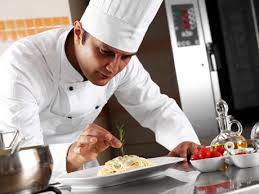 Raul works as a chef at an Italian restaurant in San Francisco, California. Raul’s mother taught him to cook when he was a child and he really enjoyed it. After he graduated from high school in 2004, he trained to be a chef. He received his associate’s degree in Culinary Arts from Bay Area Community College in June, 2006. First he started as a prep cook at an Italian restaurant, but after a year and a half, he was promoted to being a chef. A chef’s job is very difficult, but Raul enjoys his full-time responsibilities. He likes to create recipes with different types of food, and he enjoys meeting new customers who love his food. In the future, Raul hopes to own his own restaurant. Right now, he’s living in a cheap apartment so he can save money to start a business. 1. When did Raul learn to cook? __________________________________________________2. Does Raul work part-time or full-time? ___________________________________________3. In this picture, is Raul talking to customers? _______________________________________  4. When did Raul graduate from Bay Area Community College? _____________________________________________________________________________5. What was the first job he had at the restaurant? ___________________________________6. Why is he living in a cheap apartment? _____________________________________________________________________________7. What does he like about his job? _____________________________________________________________________________8. What do you think Raul will do in the future?_____________________________________________________________________________Part 2:  Look at the photo below and then write 6 sentences about it. You should explainwhat Hawo usually does on the job (simple present), what Hawo is doing in the photo(present continuous), what Hawo did earlier (simple past), and what you think Hawo will dolater (simple future). Also, write one sentence with a gerund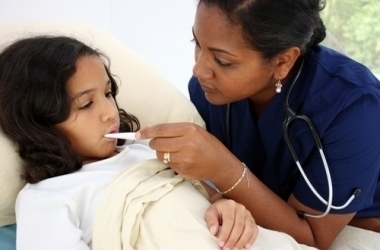 and one sentence with an infinitive.Hawo is a nurse.  _________________________________________________________________________________ _____________________________________________________________________________________________________________________________ _____________________________________________________________________________ _____________________________________________________________________________ _____________________________________________________________________________ _____________________________________________________________________________ _____________________________________________________________________________Part 3:  Put the verbs in the correct sentence. Change the verb tense to match the sentence. Circle the gerunds.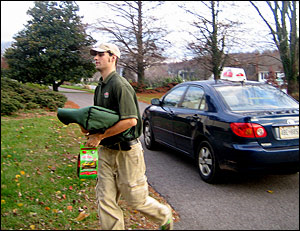 deliver           work           be               take           arrive          cut        knock           give          	 say             drive           like	   beThis is Mark. He _______ a pizza delivery driver. He __________ for Papa Johns Pizza at night and on the weekend. He _______________ pizza in his car. He answers the phone and ____________ orders. He __________ the pizza, then puts it in a box. When he _____________ at the house, he _____________ on the door. The customer pays him and usually __________ him a tip. He _________, “Thank you! Have a nice night.” Mark _______ getting tips. Then he gets back in his car and ____________ to the store for another delivery. Delivering pizza ______ a busy job. 